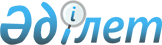 Об утверждении регламентов государственных услуг государственного учреждения "Отдел образования Актогайского района"
					
			Утративший силу
			
			
		
					Постановление акимата Актогайского района Павлодарской области от 11 декабря 2012 года N 337. Зарегистрировано Департаментом юстиции Павлодарской области 14 января 2013 года N 3335. Утратило силу постановлением акимата Актогайского района Павлодарской области от 20 июня 2013 года N 142      Сноска. Утратило силу постановлением акимата Актогайского района Павлодарской области от 20.06.2013 N 142.      Примечание РЦПИ:

      В тексте сохранена авторская орфография и пунктуация.

      В соответствии со статьей 37 Закона Республики Казахстан от 23 января 2001 года "О местном государственном управлении и самоуправлении в Республике Казахстан", пунктом 4 статьи 9-1 Закона Республики Казахстан от 27 ноября 2000 года "Об административных процедурах", Постановлением Правительства Республики Казахстан от 20 июля 2010 года N 745 "Об утверждении реестра государственных услуг, оказываемых физическим и юридическим лицам", Постановлением Правительства Республики Казахстан от 31 августа 2012 года N 1119 "Об утверждении стандартов государственных услуг, оказываемых Министерством образования и науки Республики Казахстан, местными исполнительными органами в сфере образования и науки", в целях качественного предоставления государственных услуг, акимат Актогайского района ПОСТАНОВЛЯЕТ:



      1. Утвердить прилагаемые:



      1) регламент государственной услуги "Оформление документов на социальное обеспечение сирот, детей оставшихся без попечения родителей";



      2) регламент государственной услуги "Выдача справок органов, осуществляющих функции по опеке или попечительству для оформления сделок с имуществом, принадлежащим на праве собственности несовершеннолетним детям";



      3) регламент государственной услуги "Выдача справок в пенсионные фонды, банки для распоряжения вкладами несовершеннолетних детей, в территориальные подразделения Комитета дорожной полиции Министерства внутренних дел Республики Казахстан для оформления наследства несовершеннолетним детям";



      4) регламент государственной услуги "Постановка на очередь детей дошкольного возраста (до 7 лет) для направления в детские дошкольные организации ";



      5) регламент государственной услуги "Выдача справок по опеке и попечительству".



      2. Контроль за исполнением данного постановления возложить на курирующего заместителя акима района.



      3. Настоящее постановление вводится в действие по истечении десяти календарных дней после дня его первого официального опубликования.      Аким района                                Ж. Кожанов

Утвержден       

постановлением акимата  

Актогайского района    

Павлодарской области   

от 11 декабря 2012 год N 337 

Регламент государственной услуги "Оформление

документов на социальное обеспечение сирот,

детей оставшихся без попечения родителей" 

1. Общие положения

      1. Наименование государственной услуги "Оформление документов на социальное обеспечение сирот, детей оставшихся без попечения родителей".



      2. Форма оказываемой государственной услуги: не автоматизированная.



      3. Государственная услуга оказывается на основании стандарта "Оформление документов на социальное обеспечение сирот, детей оставшихся без попечения родителей", утвержденного Постановлением Правительства Республики Казахстан от 31 августа 2012 года N 1119 (далее – Стандарт).



      4. Государственная услуга оказывается государственным учреждением "Отдел образования Актогайского района" (далее – Уполномоченный орган), Павлодарская область, село Актогай, улица Алина, 97 телефон, факс (8-718-41) 21-5-97, график работы с 9.00 часов до 18.30 часов, обеденный перерыв с 13.00 часов до 14.30 часов, выходные дни – суббота, воскресенье и праздничные дни, электронный адрес aktogairoo3@mail.ru, прием осуществляется в порядке очереди, без предварительной записи и ускоренного обслуживания.



      5. Результатом оказания государственной услуги являются выдача справки об установлении опеки (попечительства) над несовершеннолетними детьми, оставшимися без попечения родителей (далее – справка), согласно приложению 2 к стандарту, либо мотивированный отказ в предоставлении услуги.



      6. Государственная услуга оказывается физическим лицам (далее - Потребитель).



      7. Сроки оказания государственной услуги с момента сдачи получателем государственной услуги необходимых документов, определенных в пункте 11 стандарта (день приема и день выдачи документов не входит в срок оказания государственной услуги), составляют тридцать календарных дней;

      Максимально допустимое время ожидания до получения государственной услуги, оказываемой на месте в день обращения, – не более 20 минут;

      Максимально допустимое время обслуживания получателя государственной услуги, оказываемой на месте в день обращения, – не более 20 минут.



      8. Государственная услуга предоставляется бесплатно. 

2. Описание порядка действий оказания государственной услуги

      9. Для получения данной государственной услуги Потребителю необходимо предоставить перечень документов, указанных в пункте 11 Стандарта.

      После сдачи всех необходимых документов Потребителю выдается талон с указанием даты регистрации и получения государственной услуги, фамилии и инициалов лица, принявшего документы.



      10. В предоставлении государственной услуги может быть отказано в случае, предусмотренным в пункте 16 Стандарта.



      11. Требование к информационной безопасности: обеспечение сохранности, защиты и конфиденциальности информации о содержании документов потребителя.



      12. Структурно-функциональные единицы (далее – единиц), которые участвуют в процессе оказания государственной услуги:

      1) специалист Уполномоченного органа;

      2) начальник Уполномоченного органа.



      13. Последовательность действий Единиц приведена в приложении 1 к настоящему регламенту.



      14. Схема, отражающая взаимосвязь между логической последовательностью действий и Единиц, приведена в приложении 2 к настоящему регламенту. 

3. Ответственность должностных лиц,

оказывающих государственные услуги

      15. За нарушение порядка оказания государственной услуги должностные лица несут ответственность, предусмотренную законами Республики Казахстан.

Приложение 1         

к Регламенту государственной слуги

"Оформление документов на социальное

обеспечение сирот, детей, оставшихся

без попечения родителей     

от 11 декабря 2012 год N 337    

Описание действий структурно–функциональной единицы

Приложение 2         

к Регламенту государственной слуги

"Оформление документов на социальное

обеспечение сирот, детей, оставшихся

без попечения родителей     

от 11 декабря 2012 год N 337    

Схема предоставления государственной услуги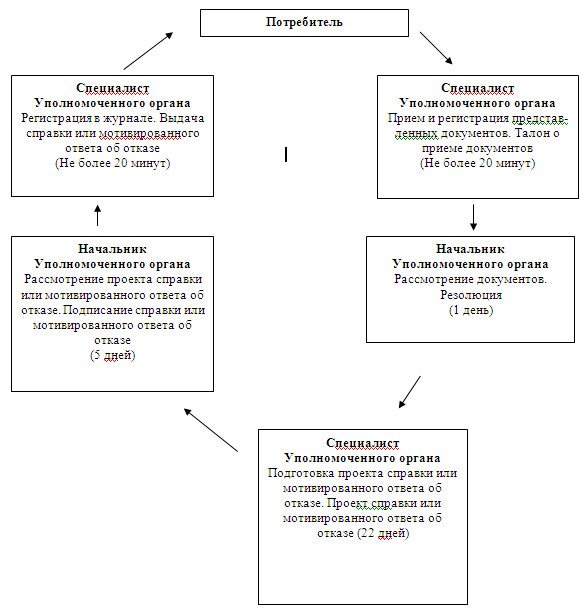 

Утвержден       

постановлением акимата  

Актогайского района    

Павлодарской области   

от 11 декабря 2012 год N 337 

Регламент государственной услуги "Выдача справок

органов, осуществляющих функции по опеке или попечительству

для оформления сделок с имуществом, принадлежащим на

праве собственности несовершеннолетним детям" 

1. Общие положения

      1. Регламент государственной услуги "Выдача справок органов, осуществляющих функции по опеке или попечительству для оформления сделок с имуществом, принадлежащим на праве собственности несовершеннолетним детям".



      2. Форма оказываемой государственной услуги: частично автоматизированная.



      3. Государственная услуга оказывается на основании стандарта "Выдача справок органов, осуществляющих функции по опеке или попечительству для оформления сделок с имуществом, принадлежащим на праве собственности несовершеннолетним детям" утвержденного Постановлением Правительства Республики Казахстан от 31 августа 2012 года N 1119 (далее – Стандарт).



      4. Государственная услуга предоставляется государственным учреждением "Отдел образования Актогайского района" (далее – Уполномоченный орган), Павлодарская область, село Актогай, улица Алина, 97 телефон (8-718-41) 21-5-97, график работы с 9.00 часов до 18.30 часов, обеденный перерыв с 13.00 часов до 14.30 часов, выходные дни – суббота, воскресенье и праздничные дни, адрес электронной почты: aktogairoo3@mail.ru через отдел Актогайского района филиала Республиканского государственного предприятия "Центр обслуживания населения" по Павлодарской области" (далее – Центр), Павлодарская область, село Актогай, улица Абая, 72, телефон (8-718-41) 22-1-65, график работы с 9.00 часов до 19.00 часов, без перерыва на обед, выходные дни - воскресенье и праздничные дни, адрес электронной почты: aktogai.con@ mail.ru, прием осуществляется в порядке "электронной" очереди.



      5. Результатом оказываемой государственной услуги является выдача справок органов, осуществляющих функции по опеке и попечительству, на совершение сделок по отчуждению недвижимого имущества, являющихся собственниками жилища, в нотариальную контору, либо в банки для оформления ссуды под залог жилья, принадлежащего несовершеннолетнему (далее - справка), согласно приложения 3 к стандарту, на бумажном носителе.



      6. Государственная услуга оказывается физическим лицам (далее – Потребитель).



      7. Сроки оказания государственной услуги с момента сдачи Потребителем необходимых документов составляют пять рабочих дней;

      Максимально допустимое время ожидания до получения государственной услуги – не более 20 минут.

      Максимально допустимое время обслуживания получателя государственной услуги – не более 20 минут.



      8. Государственная услуга оказывается бесплатно. 

2. Описание порядка действий оказания государственной услуги

      9. Для получения данной государственной услуги Потребителю необходимо предоставить перечень документов, указанных в пункте 11 Стандарта.

      После сдачи всех необходимых документов для получения государственной услуги Потребителю выдается талон с указанием даты получения государственной услуги.



      10. В предоставлении государственной услуги может быть отказано в случае, предусмотренным в пункте 16 Стандарта.



      11. Требование к информационной безопасности: обеспечение сохранности, защиты и конфиденциальности информации о содержании документов потребителя.



      12. Структурно-функциональные единицы (далее – СФЕ), которые участвуют в процессе оказания государственной услуги:

      1) специалист Уполномоченного органа;

      2) начальник Уполномоченного органа.



      13. Последовательность действий СФЕ приведена в приложении 1 к настоящему регламенту.



      14. Схема, отражающая взаимосвязь между логической последовательностью действий и СФЕ, приведена в приложении 2 к настоящему регламенту. 

3. Ответственность должностных лиц,

оказывающих государственные услуги

      15. За нарушение порядка оказания государственной услуги должностные лица несут ответственность, предусмотренную законами Республики Казахстан.

Приложение 1          

к Регламенту государственной услуги 

"Выдача справок органов, осуществляющих

функции по опеке или попечительству для

оформления сделок с имуществом,    

принадлежащим на праве собственности 

несовершеннолетним детям"     

от 11 декабря 2012 год N 337    

Таблица 1. Описание действий

структурно–функциональной единицы (СФЕ)

Приложение 2          

к Регламенту государственной услуги 

"Выдача справок органов, осуществляющих

функции по опеке или попечительству для

оформления сделок с имуществом,    

принадлежащим на праве собственности 

несовершеннолетним детям"     

от 11 декабря 2012 год N 337    

Схема предоставления государственной услуги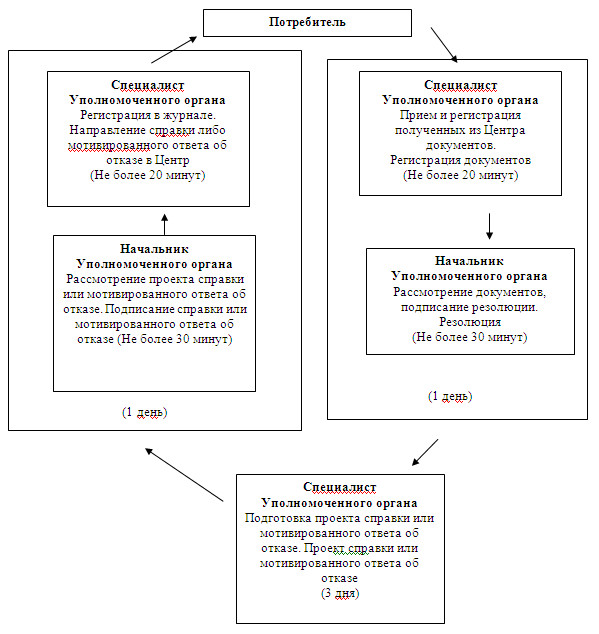 

Утвержден       

постановлением акимата  

Актогайского района    

Павлодарской области   

от 11 декабря 2012 год N 337 

Регламент государственной услуги "Выдача справок в пенсионные

фонды, банки для распоряжения вкладами несовершеннолетних

детей, в территориальные подразделения Комитета дорожной

полиции Министерства внутренних дел Республики Казахстан

для оформления наследства несовершеннолетним детям" 

1. Общие положения

      1. Регламент государственной услуги "Выдача справок в пенсионные фонды, банки для распоряжения вкладами несовершеннолетних детей, в территориальные подразделения Комитета дорожной полиции Министерства внутренних дел Республики Казахстан для оформления наследства несовершеннолетним детям".



      2. Форма оказываемой государственной услуги: частично автоматизированная.



      3. Государственная услуга оказывается на основании стандарта "Выдача справок в пенсионные фонды, банки для распоряжения вкладами несовершеннолетних детей, в территориальные подразделения Комитета дорожной полиции Министерства внутренних дел Республики Казахстан для оформления наследства несовершеннолетним детям" утвержденного Постановлением Правительства Республики Казахстан от 31 августа 2012 года N 1119 (далее – Стандарт).



      4. Государственная услуга предоставляется государственным учреждением "Отдел образования Актогайского района" (далее – Уполномоченный орган), Павлодарская область, село Актогай, улица Алина, 97 телефон (8-718-41) 21-5-97, график работы с 9.00 часов до 18.30 часов, обеденный перерыв с 13.00 часов до 14.30 часов, выходные дни – суббота, воскресенье и праздничные дни, адрес электронной почты: aktogairoo3@mail.ru через отдел Актогайского района филиала Республиканского государственного предприятия "Центр обслуживания населения" по Павлодарской области" (далее – Центр), Павлодарская область, село Актогай, улица Абая, 72, телефон (8-718-41) 22-1-65, график работы с 9.00 часов до 19.00 часов, без перерыва на обед, выходные дни - воскресенье и праздничные дни, адрес электронной почты: aktogai.con@ mail.ru, прием осуществляется в порядке "электронной" очереди.



      5. Результатом оказываемой государственной услуги является выдача справок в пенсионные фонды, банки для распоряжения вкладами несовершеннолетних детей (уступка прав и обязательств, расторжение договоров), согласно приложениям 3 и 4 к стандарту, в территориальные подразделения Комитета дорожной полиции Министерства внутренних дел Республики Казахстан на осуществление действий с имуществом, принадлежащим несовершеннолетним (далее - справка), согласно приложению 5 к стандарту, либо мотивированный ответ об отказе в предоставлении государственной услуги на бумажном носителе.



      6. Государственная услуга оказывается физическим лицам (далее – Потребитель).



      7. Сроки оказания государственной услуги с момента сдачи Потребителем необходимых документов составляют пять рабочих дней.

      Максимально допустимое время ожидания до получения государственной услуги, оказываемой на месте в день обращения  – не более 20 минут;

      Максимально допустимое время обслуживания получателя государственной услуги, оказываемой на месте в день обращения  – не более 20 минут.



      8. Государственная услуга оказывается бесплатно. 

2. Описание порядка действий оказания государственной услуги

      9. Для получения данной государственной услуги Потребителю необходимо предоставить перечень документов, указанных в пункте 11 Стандарта.

      После сдачи всех необходимых документов для получения государственной услуги Потребителю выдается талон с указанием получения государственной услуги.



      10. В предоставлении государственной услуги может быть отказано в случае, предусмотренным в пункте 16 Стандарта.



      11. Требование к информационной безопасности: обеспечение сохранности, защиты и конфиденциальности информации о содержании документов потребителя.



      12. Структурно-функциональные единицы (далее – СФЕ), которые участвуют в процессе оказания государственной услуги при обращении в отдел:

      1) специалист Уполномоченного органа;

      2) начальник Уполномоченного органа.



      13. Последовательность действий СФЕ приведена в приложении 1 к настоящему регламенту.



      14. Схема, отражающая взаимосвязь между логической последовательностью действий и СФЕ, приведена в приложении 2 к настоящему регламенту. 

3. Ответственность должностных лиц,

оказывающих государственные услуги

      15. За нарушение порядка оказания государственной услуги должностные лица несут ответственность, предусмотренную законами Республики Казахстан.

Приложение 1         

к Регламенту государственной услуги 

"Выдача справок в пенсионные фонды,

банки для распоряжения вкладами   

несовершеннолетних детей, в     

территориальные подразделения    

Комитета дорожной полиции Министерства

внутренних дел Республики Казахстан

для оформления наследства      

несовершеннолетним детям"      

от 11 декабря 2012 год N 337    

Таблица 1. Описание действий

структурно–функциональной единицы (СФЕ)

Приложение 2         

к Регламенту государственной услуги 

"Выдача справок в пенсионные фонды,

банки для распоряжения вкладами   

несовершеннолетних детей, в     

территориальные подразделения    

Комитета дорожной полиции Министерства

внутренних дел Республики Казахстан

для оформления наследства      

несовершеннолетним детям"      

от 11 декабря 2012 год N 337    

Схема предоставления государственной услуги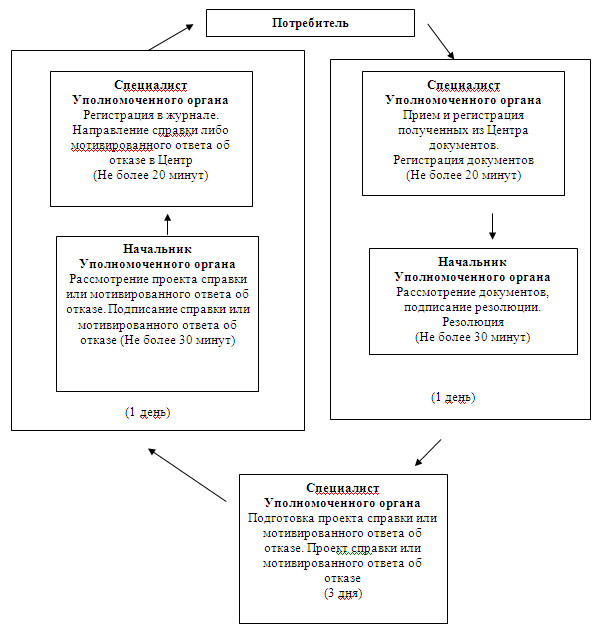 

Утвержден       

постановлением акимата  

Актогайского района    

Павлодарской области   

от 11 декабря 2012 год N 337 

Регламент оказания государственной услуги "Постановка

на очередь детей дошкольного возраста (до 7 лет)

для направления в детские дошкольные организации" 

1. Общие положения

      1. Регламент государственной услуги "Постановка на очередь детей дошкольного возраста (до 7 лет) для направления в детские дошкольные организации".



      2. Форма предоставления государственной услуги: частично автоматизированная.



      3. Государственная услуга оказывается на основании стандарта "Постановка на очередь детей дошкольного возраста (до 7 лет) для направления в детские дошкольные организации" утвержденного Постановлением Правительства Республики Казахстан от 31 августа 2012 года N 1119 (далее – Стандарт).



      4. Государственная услуга оказывается:

      1) государственным учреждением "Отдел образования Актогайского района" (далее – Уполномоченный орган), Павлодарская область, село Актогай, улица Алина, 97 телефон: (8-718-41) 21-5-97, график работы с 9.00 часов до 18.30 часов, обеденный перерыв с 13.00 часов до 14.30 часов, выходные дни – суббота, воскресенье и праздничные дни, электронный адрес aktogairoo3@mail.ru, прием осуществляется в порядке очереди, без предварительной записи и ускоренного обслуживания.

      2) аппаратами акимов сельских округов Актогайского района (далее – Уполномоченный орган), по адресам, согласно приложения 1 к настоящему регламенту, график работы с 9.00 часов до 18.30 часов, обеденный перерыв с 13.00 часов до 14.30 часов, выходные дни – суббота, воскресенье и праздничные дни, прием осуществляется в порядке очереди без предварительной записи и ускоренного обслуживания;

      3) отделом Актогайского района филиала Республиканского государственного предприятия "Центр обслуживания населения" по Павлодарской области" (далее – Центр), Павлодарская область, село Актогай, улица Абая, 72, телефон (8-718-41) 22-1-65, график работы с 9.00 часов до 19.00 часов, без перерыва на обед, выходные дни - воскресенье и праздничные дни, адрес электронной почты: aktogai.con@ mail.ru, прием осуществляется в порядке "электронной" очереди.



      5. Результатом оказываемой государственной услуги является направления в детскую дошкольную организацию, согласно приложения 4 к  стандарту, в случае отсутствия мест в дошкольной организации, уведомления о постановке на очередь, согласно приложения 5 к стандарту с указанием номера очередности, либо мотивированный ответ об отказе в предоставлении государственной услуги в форме электронного документа.



      6. Государственная услуга оказывается физическим лицам (далее – Потребитель).



      7. Сроки оказания государственной услуги с момента обращения Потребителя составляют три календарных дня.

      Максимально допустимое время ожидания до получения государственной услуги, оказываемой на месте в день обращения заявителя – не более 20 минут;

      Максимально допустимое время обслуживания получателя государственной услуги, оказываемой на месте в день обращения заявителя – не более 20 минут.



      8. Государственная услуга оказывается бесплатно. 

2. Описание порядка действий оказания государственной услуги

      9. Для получения данной государственной услуги Потребителю необходимо предоставить перечень документов, указанных в пункте 11 Стандарта.

      После сдачи всех необходимых документов для получения государственной услуги Потребителю выдается талон с указанием даты регистрации и получения государственной услуги.



      10. В предоставлении государственной услуги может быть отказано в случае, предусмотренным в пункте 16 Стандарта.



      11. Требование к информационной безопасности: обеспечение сохранности, защиты и конфиденциальности информации о содержании документов потребителя.



      12. Структурно-функциональные единицы (далее – СФЕ), которые участвуют в процессе оказания государственной услуги при обращении в Уполномоченный орган:

      1) специалист Уполномоченного органа;

      2) начальник Уполномоченного органа;

      3) специалист аппарата акима сельского округа;

      4) аким сельского округа.



      13. Последовательность действий СФЕ приведена в приложениях 2 и  3 к настоящему регламенту.



      14. Схема, отражающая взаимосвязь между логической последовательностью действий и СФЕ, приведена в приложениях 4 и 5 к настоящему регламенту. 

3. Ответственность должностных лиц,

оказывающих государственные услуги

      15. За нарушение порядка оказания государственной услуги должностные лица несут ответственность, предусмотренную законами Республики Казахстан.

Приложение 1         

к Регламенту государственной услуги

"Постановка на очередь детей   

дошкольного возраста (до 7 лет)  

для направления в детские    

дошкольные организации"    

от 11 декабря 2012 год N 337    

Перечень аппаратов акимов сел,

сельских округов Актогайского района

Приложение 2         

к Регламенту государственной услуги

"Постановка на очередь детей   

дошкольного возраста (до 7 лет)  

для направления в детские    

дошкольные организации"    

от 11 декабря 2012 год N 337    

Таблица 1. Описание действий

структурно–функциональной единицы (СФЕ)

Приложение 3         

к Регламенту государственной услуги

"Постановка на очередь детей   

дошкольного возраста (до 7 лет)  

для направления в детские    

дошкольные организации"    

от 11 декабря 2012 год N 337    

Таблица 2. Описание действий структурно–функциональной единицы

(СФЕ) при обращении в аппараты акимов сельских округов

Приложение 4         

к Регламенту государственной услуги

"Постановка на очередь детей   

дошкольного возраста (до 7 лет)  

для направления в детские    

дошкольные организации"    

от 11 декабря 2012 год N 337    

Схема предоставления государственной услуги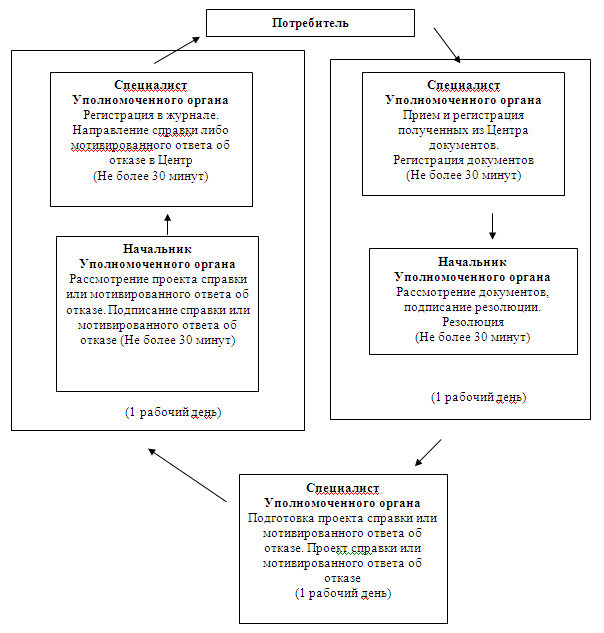 

Приложение 5         

к Регламенту государственной услуги

"Постановка на очередь детей   

дошкольного возраста (до 7 лет)  

для направления в детские    

дошкольные организации"    

от 11 декабря 2012 год N 337    

Схема предоставления государственной услуги

при обращении в аппараты акимов сельских округов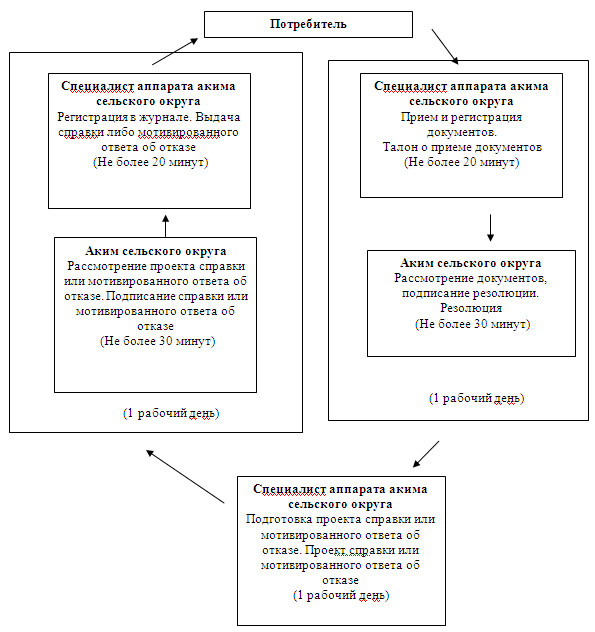 

Утвержден       

постановлением акимата  

Актогайского района    

Павлодарской области   

от 11 декабря 2012 год N 337 

Регламент государственной услуги "Выдача

справок по опеке и попечительству" 

1. Общие положения

      1. Регламент государственной услуги "Выдача справок по опеке и попечительству".



      2. Форма оказываемой государственной услуги: не автоматизированная.



      3. Государственная услуга оказывается на основании стандарта "Выдача справок по опеке и попечительству" утвержденного Постановлением Правительства Республики Казахстан от 31 августа 2012 года N 1119 (далее – Стандарт).



      4. Государственная услуга предоставляется государственным учреждением "Отдел образования Актогайского района" (далее – Уполномоченный орган), Павлодарская область, село Актогай, улица Алина, 97 телефон (8-718-41) 21-5-97, график работы с 9.00 часов до 18.30 часов, обеденный перерыв с 13.00 часов до 14.30 часов, выходные дни – суббота, воскресенье и праздничные дни, адрес электронной почты: aktogairoo3@mail.ru через отдел Актогайского района филиала Республиканского государственного предприятия "Центр обслуживания населения" по Павлодарской области" (далее – Центр), Павлодарская область, село Актогай, улица Абая, 72, телефон (8-718-41) 22-1-65, график работы с 9.00 часов до 19.00 часов, без перерыва на обед, выходные дни - воскресенье и праздничные дни, адрес электронной почты: aktogai.con@ mail.ru, прием осуществляется в порядке "электронной" очереди.



      5. Результатом оказываемой государственной услуги является выдача справок по опеки и попечительству (далее – Справка) согласно приложения 3 к стандарту на бумажном носителе.



      6. Государственная услуга оказывается физическим лицам (далее – Потребитель).



      7. Сроки с момента сдачи Потребителем необходимых документов составляют пять рабочих дней.

      Максимально допустимое время ожидания до получения государственной услуги – не более 30 минут.

      Максимально допустимое время обслуживания – не более 30 минут.



      8. Государственная услуга оказывается бесплатно. 

2. Описание порядка действий оказания государственной услуги

      9. Для получения данной государственной услуги Потребителю необходимо предоставить перечень документов, указанных в пункте 11 Стандарта.

      После сдачи всех необходимых документов для получения государственной услуги Потребителю выдается талон с указанием даты регистрации и получения государственной услуги, фамилии и инициалов лица, принявшего документы.



      10. В предоставлении государственной услуги может быть отказано в случае, предусмотренным в пункте 16 Стандарта.



      11. Требование к информационной безопасности: обеспечение сохранности, защиты и конфиденциальности информации о содержании документов потребителя.



      12. Структурно-функциональные единицы (далее – СФЕ), которые участвуют в процессе оказания государственной услуги при обращении в Уполномоченный орган:

      1) специалист Уполномоченного органа;

      2) начальник Уполномоченного органа.



      13. Последовательность действий СФЕ приведена в приложении 1 к настоящему регламенту.



      14. Схема, отражающая взаимосвязь между логической последовательностью действий и СФЕ, приведена в приложении 2 к настоящему регламенту. 

3. Ответственность должностных лиц,

оказывающих государственные услуги

      15. За нарушение порядка оказания государственной услуги должностные лица несут ответственность, предусмотренную законами Республики Казахстан.

Приложение 1          

к Регламенту государственной услуги   

"Выдача справки по опеки и попечительству"

от 11 декабря 2012 год N 337    

Таблица 1. Описание действий

структурно–функциональной единицы (СФЕ)

Приложение 2          

к Регламенту государственной услуги   

"Выдача справки по опеки и попечительству"

от 11 декабря 2012 год N 337    

Схема предоставления государственной услуги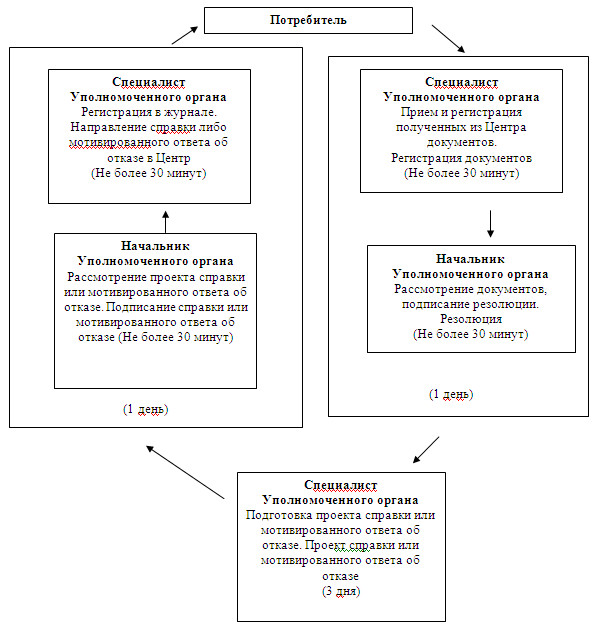 
					© 2012. РГП на ПХВ «Институт законодательства и правовой информации Республики Казахстан» Министерства юстиции Республики Казахстан
				N
Действие основного процесса (хода, потока работ)
1N действия (хода, потока работ)123451Наименование ЕдиницСпециалист Уполномоченного органаНачальник Уполномоченного органаСпециалист Уполномоченного органаНачальник Уполномоченного органаСпециалист Уполномоченного органа2Наименование действия (процесса, процедуры операции) и их описаниеПрием и регистрация представленных документовРассмотрение документовПодготовка проекта справки или мотивированного ответа об отказеРассмотрение проекта справки или мотивированного ответа об отказеРегистрация в журнале3Форма завершения (данные, документ, организационно-распорядительное решение)Талон о приеме документовРезолюцияПроект справки или мотивированного ответа об отказеПодписание справки или мотивированного ответа об отказеВыдача справки или мотивированного ответа об отказе4Сроки исполненияНе более 20 минут1 календарный день22 календарных дня5 календарных днейНе более 20 минут5Номер следующего действия2 колонка3 колонка4 колонка5 колонкаN
Действие основного процесса (хода, потока работ)
1N действия (хода, потока работ)123451Наименование СФЕСпециалист Уполномоченного органаНачальник  Уполномоченного органаСпециалист Уполномоченного органаНачальник Уполномоченного органаСпециалист Уполномоченного органа2Наименование действия (процесса, процедуры операции) и их описаниеПрием и регистрация полученных из Центра документовРассмотрение документов, подписание резолюцииПодготовка справки либо мотивированного ответа об отказеРассмотрение справки либо мотивированного ответа об отказеРегистрация в журнале3Форма завершения (данные, документ, организационно-распорядительное решение)Регистрация документовРезолюцияПроект справки либо мотивированного ответа об отказеПодписание справки либо мотивированного ответа об отказеНаправление  справки либо мотивированный ответ об отказе в предоставлении услуги в Центр4Сроки исполненияНе более 20 минут1 день2 дня1 деньНе более 20 минут5Номер следующего действия2 колонка3 колонка4 колонка5 колонкаN
Действие основного процесса (хода, потока работ)
1N действия (хода, потока работ)123451Наименование СФЕСпециалист Уполномоченного органаНачальник  Уполномоченного органаСпециалист Уполномоченного органаНачальник Уполномоченного органаСпециалист Уполномоченного органа2Наименование действия (процесса, процедуры операции) и их описаниеПрием и регистрация полученных из Центра документовРассмотрениедокументов, подписание резолюцииПодготовка справки либо мотивированного ответа об отказеРассмотрение справки либо мотивированного ответа об отказеРегистрация в журнале3Форма завершения (данные, документ, организационно-распорядительное решение)Регистрация документовРезолюцияПроект справки либо мотивированного ответа об отказеПодписания документаНаправление справки либо мотивированного ответа об отказе в Центр4Сроки исполненияНе более 20 минут1 день2 дня1 деньНе более 20 минут5Номер следующего действия2 колонка3 колонка4 колонка5 колонкаN
Наименование аппарата акима сельского округа
Наименование населенного пункта
Юридический адрес
Телефон
Адрес сайта
1
2
3
4
5
6
1Государственное учреждение "Аппарат акима Актогайского сельского округа"село Актогайсело Актогай улица Абая 778(71841) 21-9-90нет2Государственное учреждение "Аппарат акима Ауельбекского сельского округа"село Ауельбексело Ауельбек улица Мира 98(71841) 40-2-72нет3Государственное учреждение "Аппарат акима Барлыбайского сельского округа"село Барлыбайсело Барлыбай улица Специалистов 128(71841) 41-0-28нет4Государственное учреждение "Аппарат акима Баскамысского сельского округа"село Баскамыссело Баскамыс улица 1 Мая 78(71841) 40-5-58нет5Государственное учреждение "Аппарат акима Жалаулинского сельского округа"село Жалаулысело Жалаулы улица Садовая 848(71841) 41-3-00нет6Государственное учреждение "Аппарат акима Жолболдинского сельского округа"село Жолболдысело Жолболды улица 1 Мая 78(71841) 41-1-71нет7Государственное учреждение "Аппарат акима Караобинского сельского округа"село Караобасело Караоба улица Советов 138(71841) 40-1-848(71841) 40-1-83нет8Государственное учреждение "Аппарат акима Кожамжарского сельского округа"село Кожамжарсело Кожамжар переулок Садовый 48(71841) 24-0-548(71841) 24-2-22нет9Государственное учреждение "Аппарат акима Муткеновского сельского округа"село Муткеновасело Муткенова улица Муткенова 18(71841) 24-6-028(71841) 24-5-21нет10Государственное учреждение "Аппарат акима Приреченского сельского округа"село Приреченсксело Приреченск улица 22 Партсъезда 148(71841) 24-4-21нет11Государственное учреждение "Аппарат акима Разумовского сельского округа"село Андрияновкасело Андрияновка улица Молодежная 28(71841) 26-2-218(71841) 26-2-64нет12Государственное учреждение "Аппарат акима Харьковского сельского округа"село Харьковкасело Харьковка улица Советов 138(71841) 41-5-96нет13Государственное учреждение "Аппарат акима Шолаксорского сельского округа"село Шолаксорсело Шолаксор улица Целинная 108(71842) 29-2-33нетN
Действие основного процесса (хода, потока работ)
1N действия (хода, потока работ)123451Наименование СФЕСпециалист Уполномоченного органаНачальник  Уполномоченного органаСпециалист Уполномоченного органаНачальник Уполномоченного органаСпециалист Уполномоченного органа2Наименование действия (процесса, процедуры операции) и их описаниеПрием и регистрация полученный из Центра документовРассмотрение документов, подписание резолюцииПодготовка справки либо мотивированного ответа об отказе в предоставлении услугиРассмотрение справки либо мотивированного ответа об отказе в предоставлении услугиРегистрация в журнале3Форма завершения (данные, документ, организационно-распорядительное решение)Регистрация документовРезолюцияПроект справки либо мотивированного ответа об отказеПодписания документаНаправление справки либо мотивированный ответ об отказе в Центр4Сроки исполненияНе более 20 минут1 день1 день1 деньНе более 20 минут5Номер следующего действия2 колонка3 колонка4 колонка5 колонкаNДействие основного процесса (хода, потока работ)Действие основного процесса (хода, потока работ)Действие основного процесса (хода, потока работ)Действие основного процесса (хода, потока работ)Действие основного процесса (хода, потока работ)Действие основного процесса (хода, потока работ)1N действия (хода, потока работ)123451Наименование СФЕСпециалист аппарата акима сельского округаАким сельского округаСпециалист аппарата акима сельского округаАким сельского округаСпециалист аппарата акима сельского округа2Наименование действия (процесса, процедуры операции) и их описаниеПрием и регистрация документовРассмотрение представленных документов, подписание резолюцииПодготовка справки либо мотивированного ответа об отказеРассмотрение справки либо мотивированного ответа об отказеРегистрация в журнале3Форма завершения (данные, документ, организационно-распорядительное решение)Регистрация документовРезолюцияПроект справки либо мотивированного ответа об отказеПодписания документаВыдача справки либо мотивированный ответ об отказе4Сроки исполненияНе более 20 минут1 день1 день1 деньНе более 0 минут5Номер следующего действия2 колонка3 колонка4 колонка5 колонкаN
Действие основного процесса (хода, потока работ)
1N действия (хода, потока работ)123451Наименование СФЕГлавный специалист отдела образованияНачальник отдела образованияГлавный специалист отдела образованияНачальник отдела образованияГлавный специалист отдела образования2Наименование действия (процесса, процедуры операции) и их описаниеПрием и регистрация полученных из Центра документовРассмотрение представленных документовПодготовка справки либо мотивированного ответа об отказеРассмотрение справки либо мотивированного ответа об отказеРегистрация в журнале3Форма завершения (данные, документ, организационно-распорядительное решение)Регистрация документовРезолюцияПроект справки или уведомления либо мотивированного ответа об отказеПодписания документаНаправление в Центр справки либо мотивированного ответа об отказе в4Сроки исполненияНе более 30 минут1 рабочий день2 рабочих дня2 рабочих дняНе более 30 минут5Номер следующего действия2 колонка3 колонка4 колонка5 колонка